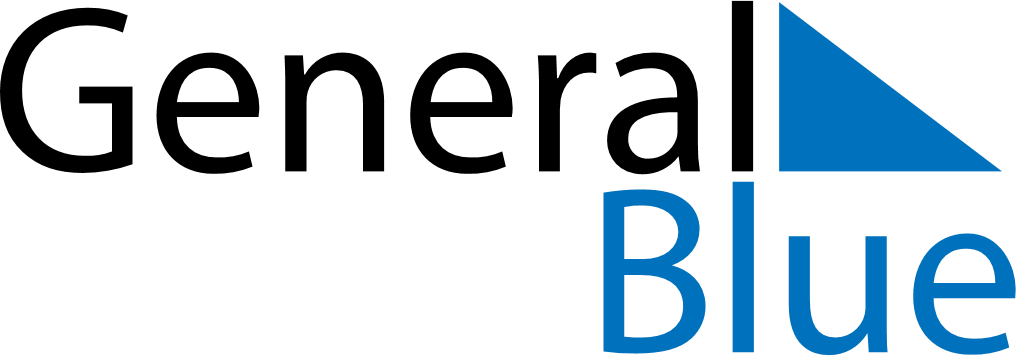 Quarter 1 of 2022MalawiQuarter 1 of 2022MalawiQuarter 1 of 2022MalawiQuarter 1 of 2022MalawiQuarter 1 of 2022MalawiJanuary 2022January 2022January 2022January 2022January 2022January 2022January 2022MONTUEWEDTHUFRISATSUN12345678910111213141516171819202122232425262728293031February 2022February 2022February 2022February 2022February 2022February 2022February 2022MONTUEWEDTHUFRISATSUN12345678910111213141516171819202122232425262728March 2022March 2022March 2022March 2022March 2022March 2022March 2022MONTUEWEDTHUFRISATSUN12345678910111213141516171819202122232425262728293031Jan 1: New Year’s DayJan 3: New Year’s Day (substitute day)Jan 15: John Chilembwe DayJan 17: John Chilembwe Day (substitute day)Mar 3: Martyrs’ Day